Auzinger 17.November 2014 Küttigen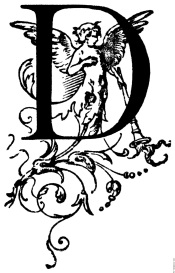 Gedächtnistraining / Aktivierung mit BlumenWas sind dies für Blumen bitte unten aufschreiben.1.                     2. 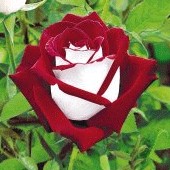 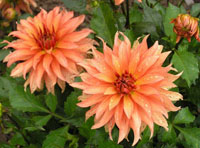 ______________                          ________________________3.                            4 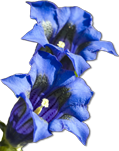 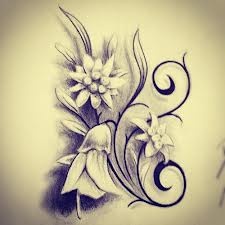 _______________                       _________________________5.                              6. 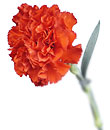 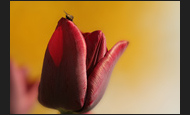 _________________                        _____________________7.                    8. 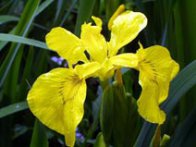 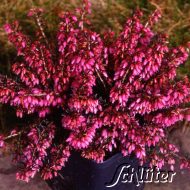 __________________                     _____________________  9.          10. 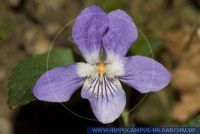 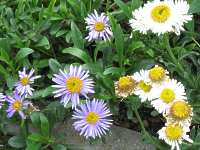 __________________                  _______________________